Korleis legge til ein skrivar i WindowsTrykk på windows-tasten so du får opp start-menyen.
 eller 

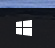 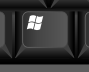 Skriv \\hvs3 eller \\10.141.34.1 og trykk på enter.


\ tasten finn du her:
                                      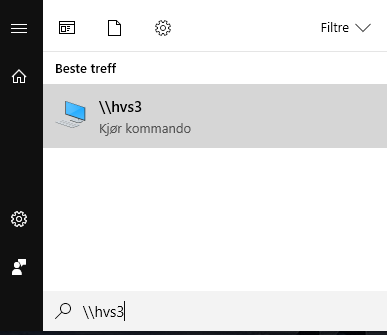 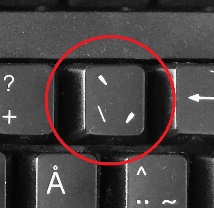 Logg på med brukarnamn og passord som på bilete: Brukarnamn: elev,  passord: haramvgsDu skal ikkje bruke din eigen feide-brukar.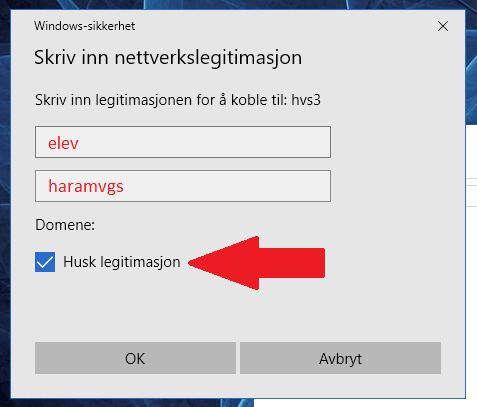 Hugs å kryssa av for «Husk legitimasjon».Dobbeltklikk på skrivaren du vil legge inn.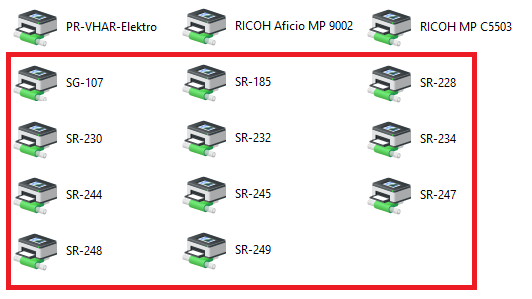 Skrivarane har namn etter kva rom dei står på eller ved.
La maskina arbeide og trykk på 
«Installer driver» viss nødvendig.
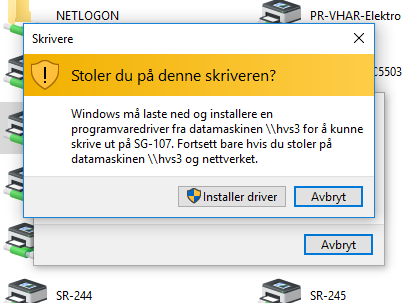 Skrivaren du valde bør no være installert.